Publicado en   el 18/09/2013 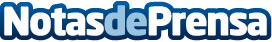 Pastor preside la firma de un convenio entre Adif y Anfac para impulsar el transporte de automóviles por ferrocarrilDatos de contacto:Nota de prensa publicada en: https://www.notasdeprensa.es/pastor-preside-la-firma-de-un-convenio-entre Categorias: Logística http://www.notasdeprensa.es